For the purpose of national external moderation:only six WORD templates are required where availablesamples are not required to be randomly selectedthere should be one each of N, A, M, E and up to 2 othersdescriptions of evidence and explanations of judgements are not required for all other students, and a spreadsheet may be used.			Alternative Evidence Gathering Template – Internal AssessmentAlternative Evidence Gathering Template – Internal AssessmentAlternative Evidence Gathering Template – Internal AssessmentAlternative Evidence Gathering Template – Internal AssessmentAlternative Evidence Gathering Template – Internal AssessmentAlternative Evidence Gathering Template – Internal AssessmentAlternative Evidence Gathering Template – Internal AssessmentAlternative Evidence Gathering Template – Internal AssessmentAlternative Evidence Gathering Template – Internal AssessmentAlternative Evidence Gathering Template – Internal AssessmentAlternative Evidence Gathering Template – Internal AssessmentAlternative Evidence Gathering Template – Internal AssessmentAlternative Evidence Gathering Template – Internal AssessmentAlternative Evidence Gathering Template – Internal AssessmentAlternative Evidence Gathering Template – Internal AssessmentAlternative Evidence Gathering Template – Internal Assessment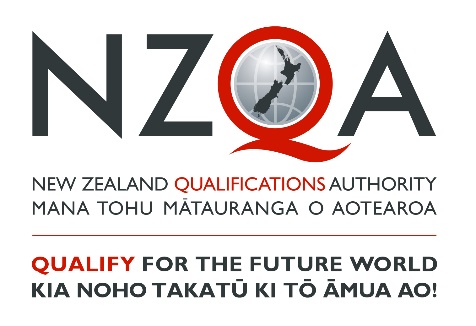 These templates must only be used to record student achievement and report results where remote assessment is the only practical option and the collection of direct assessment evidence from students has not been at all possible. ‘Alternative Evidence’ is student evidence for internally assessed standards that has been seen or heard within the teaching and learning programme. These templates do not signal a reduction in what is accepted for each grade, but rather a means of summarising evidence for reporting. These templates must be viewed in conjunction with the standard and assessment advice forwarded to schools to ensure that valid, credible and reliable assessment and learning has occurred before the standard is awarded. While physical evidence of student work does not need to be attached, the assessor decisions made must also be verified internally before reporting results.These templates must only be used to record student achievement and report results where remote assessment is the only practical option and the collection of direct assessment evidence from students has not been at all possible. ‘Alternative Evidence’ is student evidence for internally assessed standards that has been seen or heard within the teaching and learning programme. These templates do not signal a reduction in what is accepted for each grade, but rather a means of summarising evidence for reporting. These templates must be viewed in conjunction with the standard and assessment advice forwarded to schools to ensure that valid, credible and reliable assessment and learning has occurred before the standard is awarded. While physical evidence of student work does not need to be attached, the assessor decisions made must also be verified internally before reporting results.These templates must only be used to record student achievement and report results where remote assessment is the only practical option and the collection of direct assessment evidence from students has not been at all possible. ‘Alternative Evidence’ is student evidence for internally assessed standards that has been seen or heard within the teaching and learning programme. These templates do not signal a reduction in what is accepted for each grade, but rather a means of summarising evidence for reporting. These templates must be viewed in conjunction with the standard and assessment advice forwarded to schools to ensure that valid, credible and reliable assessment and learning has occurred before the standard is awarded. While physical evidence of student work does not need to be attached, the assessor decisions made must also be verified internally before reporting results.These templates must only be used to record student achievement and report results where remote assessment is the only practical option and the collection of direct assessment evidence from students has not been at all possible. ‘Alternative Evidence’ is student evidence for internally assessed standards that has been seen or heard within the teaching and learning programme. These templates do not signal a reduction in what is accepted for each grade, but rather a means of summarising evidence for reporting. These templates must be viewed in conjunction with the standard and assessment advice forwarded to schools to ensure that valid, credible and reliable assessment and learning has occurred before the standard is awarded. While physical evidence of student work does not need to be attached, the assessor decisions made must also be verified internally before reporting results.These templates must only be used to record student achievement and report results where remote assessment is the only practical option and the collection of direct assessment evidence from students has not been at all possible. ‘Alternative Evidence’ is student evidence for internally assessed standards that has been seen or heard within the teaching and learning programme. These templates do not signal a reduction in what is accepted for each grade, but rather a means of summarising evidence for reporting. These templates must be viewed in conjunction with the standard and assessment advice forwarded to schools to ensure that valid, credible and reliable assessment and learning has occurred before the standard is awarded. While physical evidence of student work does not need to be attached, the assessor decisions made must also be verified internally before reporting results.These templates must only be used to record student achievement and report results where remote assessment is the only practical option and the collection of direct assessment evidence from students has not been at all possible. ‘Alternative Evidence’ is student evidence for internally assessed standards that has been seen or heard within the teaching and learning programme. These templates do not signal a reduction in what is accepted for each grade, but rather a means of summarising evidence for reporting. These templates must be viewed in conjunction with the standard and assessment advice forwarded to schools to ensure that valid, credible and reliable assessment and learning has occurred before the standard is awarded. While physical evidence of student work does not need to be attached, the assessor decisions made must also be verified internally before reporting results.These templates must only be used to record student achievement and report results where remote assessment is the only practical option and the collection of direct assessment evidence from students has not been at all possible. ‘Alternative Evidence’ is student evidence for internally assessed standards that has been seen or heard within the teaching and learning programme. These templates do not signal a reduction in what is accepted for each grade, but rather a means of summarising evidence for reporting. These templates must be viewed in conjunction with the standard and assessment advice forwarded to schools to ensure that valid, credible and reliable assessment and learning has occurred before the standard is awarded. While physical evidence of student work does not need to be attached, the assessor decisions made must also be verified internally before reporting results.These templates must only be used to record student achievement and report results where remote assessment is the only practical option and the collection of direct assessment evidence from students has not been at all possible. ‘Alternative Evidence’ is student evidence for internally assessed standards that has been seen or heard within the teaching and learning programme. These templates do not signal a reduction in what is accepted for each grade, but rather a means of summarising evidence for reporting. These templates must be viewed in conjunction with the standard and assessment advice forwarded to schools to ensure that valid, credible and reliable assessment and learning has occurred before the standard is awarded. While physical evidence of student work does not need to be attached, the assessor decisions made must also be verified internally before reporting results.These templates must only be used to record student achievement and report results where remote assessment is the only practical option and the collection of direct assessment evidence from students has not been at all possible. ‘Alternative Evidence’ is student evidence for internally assessed standards that has been seen or heard within the teaching and learning programme. These templates do not signal a reduction in what is accepted for each grade, but rather a means of summarising evidence for reporting. These templates must be viewed in conjunction with the standard and assessment advice forwarded to schools to ensure that valid, credible and reliable assessment and learning has occurred before the standard is awarded. While physical evidence of student work does not need to be attached, the assessor decisions made must also be verified internally before reporting results.These templates must only be used to record student achievement and report results where remote assessment is the only practical option and the collection of direct assessment evidence from students has not been at all possible. ‘Alternative Evidence’ is student evidence for internally assessed standards that has been seen or heard within the teaching and learning programme. These templates do not signal a reduction in what is accepted for each grade, but rather a means of summarising evidence for reporting. These templates must be viewed in conjunction with the standard and assessment advice forwarded to schools to ensure that valid, credible and reliable assessment and learning has occurred before the standard is awarded. While physical evidence of student work does not need to be attached, the assessor decisions made must also be verified internally before reporting results.These templates must only be used to record student achievement and report results where remote assessment is the only practical option and the collection of direct assessment evidence from students has not been at all possible. ‘Alternative Evidence’ is student evidence for internally assessed standards that has been seen or heard within the teaching and learning programme. These templates do not signal a reduction in what is accepted for each grade, but rather a means of summarising evidence for reporting. These templates must be viewed in conjunction with the standard and assessment advice forwarded to schools to ensure that valid, credible and reliable assessment and learning has occurred before the standard is awarded. While physical evidence of student work does not need to be attached, the assessor decisions made must also be verified internally before reporting results.These templates must only be used to record student achievement and report results where remote assessment is the only practical option and the collection of direct assessment evidence from students has not been at all possible. ‘Alternative Evidence’ is student evidence for internally assessed standards that has been seen or heard within the teaching and learning programme. These templates do not signal a reduction in what is accepted for each grade, but rather a means of summarising evidence for reporting. These templates must be viewed in conjunction with the standard and assessment advice forwarded to schools to ensure that valid, credible and reliable assessment and learning has occurred before the standard is awarded. While physical evidence of student work does not need to be attached, the assessor decisions made must also be verified internally before reporting results.These templates must only be used to record student achievement and report results where remote assessment is the only practical option and the collection of direct assessment evidence from students has not been at all possible. ‘Alternative Evidence’ is student evidence for internally assessed standards that has been seen or heard within the teaching and learning programme. These templates do not signal a reduction in what is accepted for each grade, but rather a means of summarising evidence for reporting. These templates must be viewed in conjunction with the standard and assessment advice forwarded to schools to ensure that valid, credible and reliable assessment and learning has occurred before the standard is awarded. While physical evidence of student work does not need to be attached, the assessor decisions made must also be verified internally before reporting results.These templates must only be used to record student achievement and report results where remote assessment is the only practical option and the collection of direct assessment evidence from students has not been at all possible. ‘Alternative Evidence’ is student evidence for internally assessed standards that has been seen or heard within the teaching and learning programme. These templates do not signal a reduction in what is accepted for each grade, but rather a means of summarising evidence for reporting. These templates must be viewed in conjunction with the standard and assessment advice forwarded to schools to ensure that valid, credible and reliable assessment and learning has occurred before the standard is awarded. While physical evidence of student work does not need to be attached, the assessor decisions made must also be verified internally before reporting results.These templates must only be used to record student achievement and report results where remote assessment is the only practical option and the collection of direct assessment evidence from students has not been at all possible. ‘Alternative Evidence’ is student evidence for internally assessed standards that has been seen or heard within the teaching and learning programme. These templates do not signal a reduction in what is accepted for each grade, but rather a means of summarising evidence for reporting. These templates must be viewed in conjunction with the standard and assessment advice forwarded to schools to ensure that valid, credible and reliable assessment and learning has occurred before the standard is awarded. While physical evidence of student work does not need to be attached, the assessor decisions made must also be verified internally before reporting results.These templates must only be used to record student achievement and report results where remote assessment is the only practical option and the collection of direct assessment evidence from students has not been at all possible. ‘Alternative Evidence’ is student evidence for internally assessed standards that has been seen or heard within the teaching and learning programme. These templates do not signal a reduction in what is accepted for each grade, but rather a means of summarising evidence for reporting. These templates must be viewed in conjunction with the standard and assessment advice forwarded to schools to ensure that valid, credible and reliable assessment and learning has occurred before the standard is awarded. While physical evidence of student work does not need to be attached, the assessor decisions made must also be verified internally before reporting results.Student IDStudent IDStudent 1Student 1Student 1Student 1Student 1Student 1Student 1Student 1Student 1Student 1Student 1SubjectVisual Arts Visual Arts Level2NotesNotesStandard No.91312 91312 Version2Standard TitleStandard TitleUse drawing methods to apply knowledge of conventions appropriate to photography. Use drawing methods to apply knowledge of conventions appropriate to photography. Use drawing methods to apply knowledge of conventions appropriate to photography. Use drawing methods to apply knowledge of conventions appropriate to photography. Use drawing methods to apply knowledge of conventions appropriate to photography. Use drawing methods to apply knowledge of conventions appropriate to photography. Use drawing methods to apply knowledge of conventions appropriate to photography. Use drawing methods to apply knowledge of conventions appropriate to photography. Use drawing methods to apply knowledge of conventions appropriate to photography. Use drawing methods to apply knowledge of conventions appropriate to photography. Use drawing methods to apply knowledge of conventions appropriate to photography. Use drawing methods to apply knowledge of conventions appropriate to photography. Use drawing methods to apply knowledge of conventions appropriate to photography. Use drawing methods to apply knowledge of conventions appropriate to photography. Credits4AchievedAchievedAchievedAchievedAchievedAchievedAchievedAchievedAchievedMeritMeritMeritMeritMeritMeritExcellenceExcellenceExcellenceUse drawing methods to apply knowledge of conventions appropriate to photography. Use drawing methods to apply knowledge of conventions appropriate to photography. Use drawing methods to apply knowledge of conventions appropriate to photography. Use drawing methods to apply knowledge of conventions appropriate to photography. Use drawing methods to apply knowledge of conventions appropriate to photography. Use drawing methods to apply knowledge of conventions appropriate to photography. Use drawing methods to apply knowledge of conventions appropriate to photography. Use drawing methods to apply knowledge of conventions appropriate to photography. Use drawing methods to apply knowledge of conventions appropriate to photography. Use drawing methods to apply knowledge of conventions appropriate to photography. Use drawing methods to apply knowledge of conventions appropriate to photography. Use drawing methods to apply knowledge of conventions appropriate to photography. Use drawing methods to apply knowledge of conventions appropriate to photography. Use drawing methods to apply knowledge of conventions appropriate to photography. Use drawing methods to apply knowledge of conventions appropriate to photography. Use drawing methods to apply in-depth knowledge of conventions appropriate to photography. Use drawing methods to apply in-depth knowledge of conventions appropriate to photography. Use drawing methods to apply in-depth knowledge of conventions appropriate to photography. Key requirements (list):Key requirements (list):Key requirements (list):Key requirements (list):Key requirements (list):Key requirements (list):AAAMMMEDescribe or attach the evidence considered. 	Describe or attach the evidence considered. 	Describe or attach the evidence considered. 	Explain how the judgement was made.Explain how the judgement was made.Applies knowledge of processes, procedures, materials, techniques and pictorial conventions when making artworks.  Applies knowledge of processes, procedures, materials, techniques and pictorial conventions when making artworks.  Applies knowledge of processes, procedures, materials, techniques and pictorial conventions when making artworks.  Applies knowledge of processes, procedures, materials, techniques and pictorial conventions when making artworks.  Applies knowledge of processes, procedures, materials, techniques and pictorial conventions when making artworks.  Applies knowledge of processes, procedures, materials, techniques and pictorial conventions when making artworks.  Uses media, techniques and processes to arrange elements (eg. line, shape, space, colour, tone, point, texture, form, mass) and principles (eg. balance, harmony, rhythm, tension, contrast) to inform artwork.  Photography drawing may include sketches, compositional notes, proof sheets, working prints, photograms, collage, montage and photographs. Uses media, techniques and processes to arrange elements (eg. line, shape, space, colour, tone, point, texture, form, mass) and principles (eg. balance, harmony, rhythm, tension, contrast) to inform artwork.  Photography drawing may include sketches, compositional notes, proof sheets, working prints, photograms, collage, montage and photographs. Uses media, techniques and processes to arrange elements (eg. line, shape, space, colour, tone, point, texture, form, mass) and principles (eg. balance, harmony, rhythm, tension, contrast) to inform artwork.  Photography drawing may include sketches, compositional notes, proof sheets, working prints, photograms, collage, montage and photographs. Uses media, techniques and processes to arrange elements (eg. line, shape, space, colour, tone, point, texture, form, mass) and principles (eg. balance, harmony, rhythm, tension, contrast) to inform artwork.  Photography drawing may include sketches, compositional notes, proof sheets, working prints, photograms, collage, montage and photographs. Uses media, techniques and processes to arrange elements (eg. line, shape, space, colour, tone, point, texture, form, mass) and principles (eg. balance, harmony, rhythm, tension, contrast) to inform artwork.  Photography drawing may include sketches, compositional notes, proof sheets, working prints, photograms, collage, montage and photographs. Uses media, techniques and processes to arrange elements (eg. line, shape, space, colour, tone, point, texture, form, mass) and principles (eg. balance, harmony, rhythm, tension, contrast) to inform artwork.  Photography drawing may include sketches, compositional notes, proof sheets, working prints, photograms, collage, montage and photographs. Conventions are appropriate to the characteristics and constraints applicable and fitting to the field. Conventions are appropriate to the characteristics and constraints applicable and fitting to the field. Conventions are appropriate to the characteristics and constraints applicable and fitting to the field. Conventions are appropriate to the characteristics and constraints applicable and fitting to the field. Conventions are appropriate to the characteristics and constraints applicable and fitting to the field. Conventions are appropriate to the characteristics and constraints applicable and fitting to the field. Evidence shows awareness of conventions appropriate to the identified context.  Photography contexts include formal abstraction, architectural, still life, landscape, portrait, documentary, constructed images, etc. Evidence shows awareness of conventions appropriate to the identified context.  Photography contexts include formal abstraction, architectural, still life, landscape, portrait, documentary, constructed images, etc. Evidence shows awareness of conventions appropriate to the identified context.  Photography contexts include formal abstraction, architectural, still life, landscape, portrait, documentary, constructed images, etc. Evidence shows awareness of conventions appropriate to the identified context.  Photography contexts include formal abstraction, architectural, still life, landscape, portrait, documentary, constructed images, etc. Evidence shows awareness of conventions appropriate to the identified context.  Photography contexts include formal abstraction, architectural, still life, landscape, portrait, documentary, constructed images, etc. Evidence shows awareness of conventions appropriate to the identified context.  Photography contexts include formal abstraction, architectural, still life, landscape, portrait, documentary, constructed images, etc. Selects and uses particular processes, procedures, materials, techniques and pictorial conventions according to an intended purpose when making artworks. Selects and uses particular processes, procedures, materials, techniques and pictorial conventions according to an intended purpose when making artworks. Selects and uses particular processes, procedures, materials, techniques and pictorial conventions according to an intended purpose when making artworks. Selects and uses particular processes, procedures, materials, techniques and pictorial conventions according to an intended purpose when making artworks. Selects and uses particular processes, procedures, materials, techniques and pictorial conventions according to an intended purpose when making artworks. Selects and uses particular processes, procedures, materials, techniques and pictorial conventions according to an intended purpose when making artworks. Evidence employs specific conventions with purpose to support a particular intention.  Evidence employs specific conventions with purpose to support a particular intention.  Evidence employs specific conventions with purpose to support a particular intention.  Evidence employs specific conventions with purpose to support a particular intention.  Evidence employs specific conventions with purpose to support a particular intention.  Evidence employs specific conventions with purpose to support a particular intention.  Critically selects and shows considered application of particular processes, procedures, materials, techniques and pictorial conventions according to an intended purpose when making artworks. Critically selects and shows considered application of particular processes, procedures, materials, techniques and pictorial conventions according to an intended purpose when making artworks. Critically selects and shows considered application of particular processes, procedures, materials, techniques and pictorial conventions according to an intended purpose when making artworks. Critically selects and shows considered application of particular processes, procedures, materials, techniques and pictorial conventions according to an intended purpose when making artworks. Critically selects and shows considered application of particular processes, procedures, materials, techniques and pictorial conventions according to an intended purpose when making artworks. Critically selects and shows considered application of particular processes, procedures, materials, techniques and pictorial conventions according to an intended purpose when making artworks. Evidence successfully employs conventions with purpose to support a particular intention. Evidence successfully employs conventions with purpose to support a particular intention. Evidence successfully employs conventions with purpose to support a particular intention. Evidence successfully employs conventions with purpose to support a particular intention. Evidence successfully employs conventions with purpose to support a particular intention. Evidence successfully employs conventions with purpose to support a particular intention. Sufficiency statementSufficiency statementSufficiency statementSufficiency statementSufficiency statementSufficiency statementSufficiency statementSufficiency statementSufficiency statementSufficiency statementSufficiency statementSufficiency statementSufficiency statementInternal Verification Internal Verification Internal Verification Internal Verification Internal Verification AchievementAll of A is required All of A is required All of A is required All of A is required All of A is required All of A is required All of A is required All of A is required All of A is required All of A is required All of A is required All of A is required Assessor:                                              Date: 	Assessor:                                              Date: 	Assessor:                                              Date: 	Assessor:                                              Date: 	Assessor:                                              Date: 	MeritAll of A and M is required All of A and M is required All of A and M is required All of A and M is required All of A and M is required All of A and M is required All of A and M is required All of A and M is required All of A and M is required All of A and M is required All of A and M is required All of A and M is required Verifier:                                                  Date: 	Verifier:                                                  Date: 	Verifier:                                                  Date: 	Verifier:                                                  Date: 	Verifier:                                                  Date: 	ExcellenceAll of A, M and E is required All of A, M and E is required All of A, M and E is required All of A, M and E is required All of A, M and E is required All of A, M and E is required All of A, M and E is required All of A, M and E is required All of A, M and E is required All of A, M and E is required All of A, M and E is required All of A, M and E is required Verifier’s school: 	Verifier’s school: 	Verifier’s school: 	Verifier’s school: 	Verifier’s school: 	MARK OVERALL GRADEMARK OVERALL GRADEMARK OVERALL GRADEN A A A A M M M E E Comments: 	Comments: 	Comments: 	Comments: 	Comments: 	